Conclusión y tareaTítulos y descripción¿Te interesa lo que a Dios le interesa? El evangelismo y el propósito de Dios en la historia.¿Cuál es nuestro papel en el evangelismo? La soberanía de Dios y la responsabilidad del hombre.¿Qué es el evangelio? La definición de la verdad que salva a los pecadores.¿Y a ti qué te pasó? Aprende cómo compartir el evangelio a través de tu testimonio.¿Ellos también creen esto? La iglesia local y el poder del testimonio corporativo.¿Cómo puedo hacer que otros participen? El discipulado de otros en el evangelismo.¿Y si me rechazan? Rechazo, seguimiento y el miedo del hombre.Pero, ¿y si preguntan…? Respuestas a objeciones contra el evangelio.¿Cómo puedo empezar? Sé intencional y estratégico en el evangelismo.¿Cómo puedo compartir el evangelio con mis familiares, amigos y compañeros de trabajo?¿Cómo puedo compartir el evangelio con católicos?¿Cómo puedo compartir el evangelio con judíos?¿Cómo puedo compartir el evangelio con musulmanes?Primera edición en español: 2019Copyright © 2019 por 9Marks para esta versión españolaSeminario Básico—Evangelismo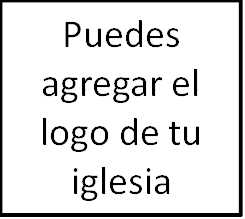 Clase 7: ¿Y si me rechazan?«Si sois vituperados por el nombre de Cristo, sois bienaventurados, porque el glorioso Espíritu de Dios reposa sobre vosotros»1 Pedro 4:121. Una hipótesis que no es tan hipotética2. Un par de preguntas acerca del evangelismo y el rechazoA. ¿Por qué las personas rechazan el evangelio?B. Entonces, ¿por qué deberíamos evangelizar?3. Cinco estimulos contra el rechazoA. Ten ______. B. Ten ______. C. Ten ______. D. Ten ______. E. Sé __________________.